IL SOTTOSCRITTO  NATO AAUTO DICHIARAZIONE IN DATARESIDENTE IN MARCELLINA VIA	N°IDENTIFICATO CON DOCUMENTO TIPON°	RILASCIATO DAIN CASO DI MINORE ETA’ASSISTITO DA	IN QUALITA’ DIIDENTIFICATO CON DOCUMENTO TIPON°	RILASCIATO DADOCUMENTI ALLEGATI ALLA PRESENTE  CONSAPEVOLE DELLE CONSEGUENZE PREVISTE IN CASO DI DICHIARAZIONI MENDACI A PUBBLICO UFFICIALE (ART.495)DICHIARA SOTTO LA PROPRIA RESPONSABILITA’ DI ESSERE RISULTATO POSITIVO IN DATA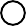               AL TAMPONE RAPIDO	         AL TAMPONE MOLECOLARE  DI ESSERE RISULTATO NON PIU’ POSITIVO IN DATA  DI AUTORIZZARE IL SINDACO AD UTILIZZARE IL DATO ESCLUSIVAMENTE PER LE FINALITA’ CONNESSE ALLA GESTIONE DELL’EMERGENZA SANITARIA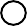      DICHIARO DI AVER LETTO E COMPRESO L’INFORMATIVA SULLA PRIVACY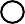 CONTATTI : TELEFONO	MAILINFORMATIVA SUL TRATTAMENTO DEI DATI PERSONALI ex ARTT. 13-14 REG.TO UE 2016/679SPORTELLO VIRTUALE COVID-19 MARCELLINAIl Comune di Marcellina, nella sua qualità di Titolare del Trattamento (con sede in Piazza Cesare Battisti n. 14, 00010 Marcellina (Rm) - e-mail: protocollo@comune.marcellina.rm.it), ai sensi e per gli effetti del Reg.to UE 2016/679 di seguito 'GDPR', con la presente La informa che il trattamento dei Suoi dati personali sarà improntato sui principi di correttezza, liceità, trasparenza e di tutela della Sua riservatezza e dei Suoi diritti.I Suoi dati personali (anagrafici, residenza e sanitari) verranno trattati in accordo alle disposizioni legislative della normativa sopra richiamata e degli obblighi di riservatezza ivi previsti.Finalità e base giuridica del trattamento: in particolare i Suoi dati saranno utilizzati per le seguenti finalità necessarie per l'esecuzione di un interesse pubblico o connesse all'esercizio di pubblici poteri:coordinare e monitorare l'andamento epidemiologico e la gestione dei casi e delle criticità sanitarie sul territorio di Marcellina;facilitare indirettamente la ricostruzione e la tracciabilità dei link epidemiologici di ogni caso Covid-19 positivo;attivare ogni forma consentita di intervento sanitario necessario al contrasto della diffusione del Covid-19;Ai fini degli indicati trattamenti, il Titolare potrà venire a conoscenza di categorie particolari di dati personali ed in dettaglio: i Suoi dati sanitari, limitati alla sola positività o meno da Covid-19. I trattamenti di dati personali per questa categoria particolare sono effettuati in osservanza dell'art. 9 del GDPR ed in caso di dati riferiti a minori, sarà sempre necessario il consenso dei genitori.Modalità del trattamento. I suoi dati personali verranno trattati solo digitalmente.Ogni trattamento avviene nel rispetto delle modalità di cui agli artt. 6, 32 del GDPR e mediante l'adozione delle adeguate misure di sicurezza previste.L’unica persona autorizzata al trattamento è il Sindaco, quale legale rappresentante dell’Ente Titolare del Trattamento nonché Autorità sanitaria locale.Comunicazione: I suoi dati verranno comunicati solamente ai seguenti soggetti esterni, eventualmente nominati Responsabili del Trattamento:PRAGMA CONSORTILE s.r.l. (impresa di gestione e raccolta rifiuti).Diffusione: I dati potranno essere diffusi solo previo consenso esplicito dell’interessato, al solo scopo di permettere una più veloce ricostruzione del tracciamento dei contatti pregressi.Periodo di Conservazione: Le segnaliamo che, nel rispetto dei principi di liceità, limitazione delle finalità e minimizzazione dei dati, ai sensi dell’art. 5 del GDPR, il periodo di conservazione dei Suoi dati personali è strettamente connesso e correlato alla dichiarazione della fine dell’emergenza epidemiologica.Il responsabile della protezione dei dati (DPO) designato dal Titolare ai sensi dell'art. 37 del GDPR è l’Avv. Danilo Quaglini (contattabile per qualsiasi informazione inerente il trattamento dei Suoi dati alla seguente e-mail: dpo@comune.marcellina.rm.it).Lei ha diritto di ottenere dal Titolare del trattamento la cancellazione (diritto all'oblio), la limitazione, l'aggiornamento, la rettificazione, la portabilità, l'opposizione al trattamento dei dati personali che La riguardano, nonché in generale può esercitare tutti i diritti previsti dagli artt. 15, 16, 17, 18, 19, 20, 21, 22 del GDPR (maggiori informazioni sui suoi diritti così come sul diritto di reclamo potranno essere acquisite visitando il sito www.garanteprivacy.it).